Circ. n. 75		Busto Arsizio, 28 /09/2013WEB											Sigg. Docenti, genitori e studenti classe 3CsuOggetto: COORDINAMENTO CLASSE 3CSUSi comunica che il coordinamento della classe in oggetto è assegnato alla Prof.ssa Ivana Botta e la segreteria alla Prof.ssa V. Campiglio.Il Dirigente ScolasticoProf.ssa Cristina Boracchi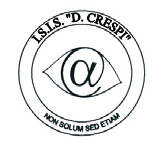 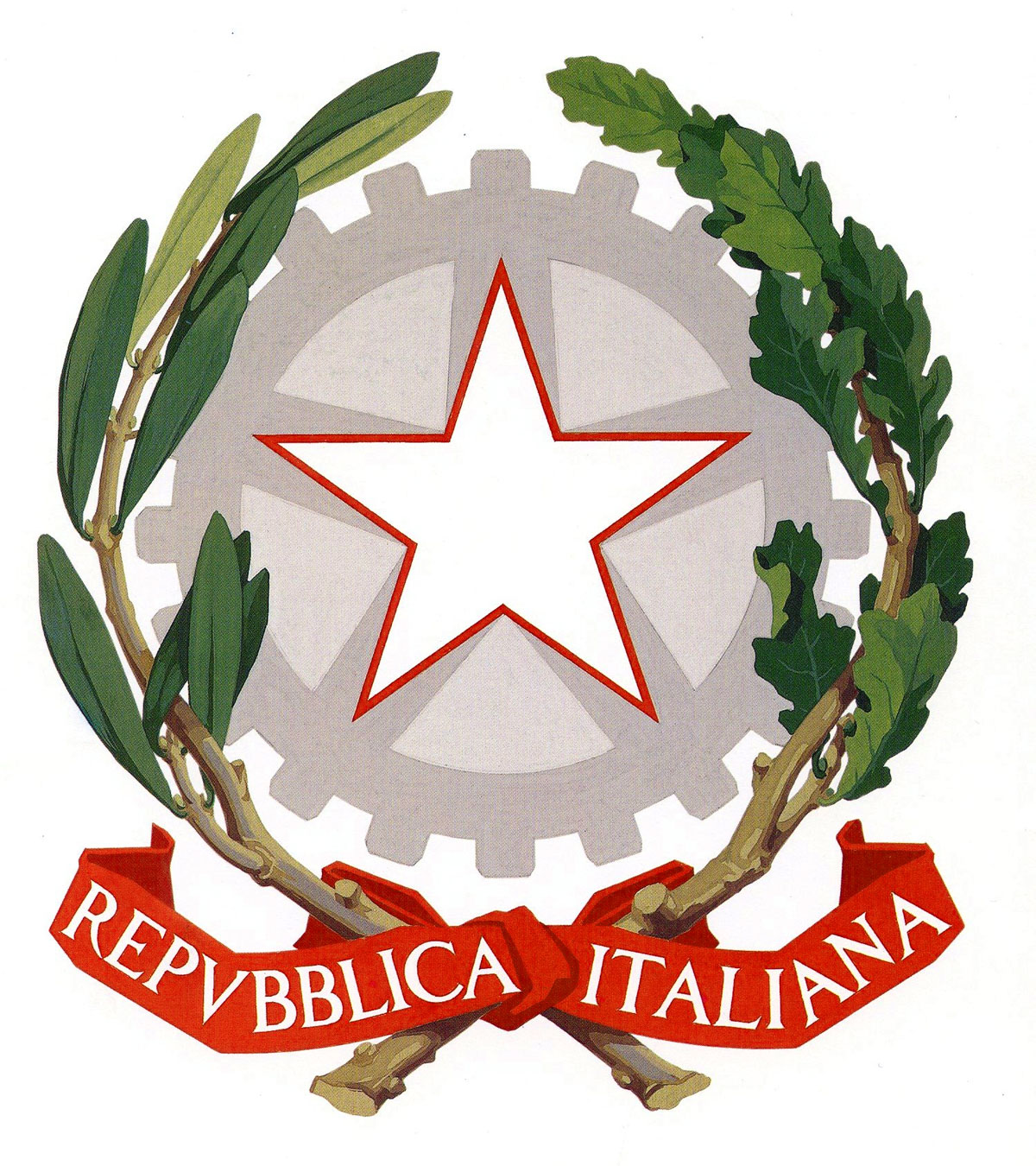 ISTITUTO DI ISTRUZIONE SECONDARIA  “DANIELE CRESPI” Liceo Internazionale Classico e  Linguistico VAPC02701R Liceo delle Scienze Umane VAPM027011Via G. Carducci 4 – 21052 BUSTO ARSIZIO (VA) www.liceocrespi.it-Tel. 0331 633256 - Fax 0331 674770 - E-mail: lccrespi@tin.itC.F. 81009350125 – Cod.Min. VAIS02700D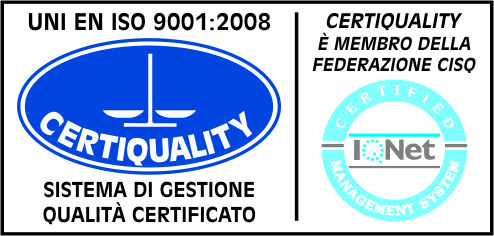 CertINT® 2012